Instructor      Number	       Meeting TimesACCT 2401 – Prin. of Financial AccountingS. Mizell	2355	TTH	9:30 – 11:45AMARTS 1301 – Art Appreciation     	R. Cantu	2361	MWF	10:00 – 10:50AMR. Cantu	2363	TTH	9:30 – 10:50AMR. Cantu	2370	ONLINE  9/12/-12/18 (Late Start)
BCIS 1305 – Business Computer Apps. K. Hyatt	11841	TU	 6:00 – 8:00PM		HYBRIDBIOL 1408 – Biology I - Non-Science Major
Halder		18864	TTH	8:00 – 10:50AMHicks		2373 	MW	6:00 – 8:50PMBIOL 2401 – Human A&P I				Y. Hill		2377	MW	8:00 – 10:50AMJ. Cortes	2379	MW	6:00 – 8:50PMDeBauche	18860	TTH	11:00 – 1:50PMY. Hill		2381	TTH	6:00 – 8:50PMBIOL 2402 – Human A&P II				TBA	19304	MW	11:00 – 2:00PM9/12/-12/18 (Late Start)	J. Cortes	2388	TTH	6:00 – 8:50PMBUSI 1301 – Business Principles			C. DeLaCruz	2396	ONLINECRIJ 1301 – Intro Crim Justice				R. Minchew	2398	TTH	8:00 – 9:20AMDRAM 1310 – Theatre Appreciation			E. Diehl	8653	TTH	11:00AM—12:20PMDRAM 2366 – Film Appreciation			E. Diehl	2404	ONLINEEDUC 1300 – Learning Framework – 1st Yr. Exp. 	N. Pringle	2409	MWF	8:00 – 8:50AMR. Lister	8660	MWF	9:00 – 10:00AM9/12/-12/18 (Late Start)B. Haskins	2419	MWF	11:00 – 11:50AMTBA	19307	MWF	12-1:05PM          9/12/-12/18 (Late Start)T. Cooney	2423	TTH	8:00 – 9:20AMD. Ward	2425	TTH	9:30 – 10:50AMD. Ward	2426	TTH	11:00AM–12:20PMD. Ward	2427	TTH	1:00 – 2:20 PMM. Ashley	2428	ONLINE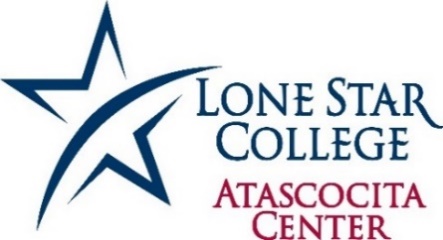 Instructor	Number	Meeting TimesENGL 0309 – Int Reading & Writing IITBA	19309	MWF	9:00 – 10:20AM 9/12/-12/18 (Late Start)T. Carter	2494	MW	1:00 – 2:20PM  9/12/-12/18 (Late Start)J. Dennis	2498	TTH	6:00 – 7:50PMENGL 1301 – Composition & Rhetoric I Watson	2502	MWF	8:00 – 8:50AMC. Palacios	2503	MWF	9:00 – 9:50AMC. Palacios	2642	MWF	12:00 – 1:05PM 9/12/-12/18 (Late Start)D. Maldonado	2646	TTH	8:00 – 9:20AMD. Maldonado	2648	TTH	9:30 – 10:50AMK. Krumnow	2649	TTH	11:00AM—12:20PMK. Krumnow	2650	TTH	1:00 – 2:20PMC. Palacios	2652	ONLINE 9/12/-12/18 (Late Start)ENGL 1302 – Composition & Rhetoric II	  	C. Palacios	2665	MW	11:00AM—12:20PMC. Palacios	2663	MWF	8:00 – 8:50AMC. Palacios	2666	TTH	1:00 – 2:20PMC. Palacios	2667	ONLINEGOVT 2305 – Federal Government    E. Lundin	2670	MWF	10:00 – 10:50AME. Lundin	2672	MWF	12:00 – 12:50PMD. Marks	2673	ONLINE 9/12/-12/18 (Late Start)GOVT 2306 – Texas Government	   		E. Lundin	2677	MWF	8:00 – 8:50AM	J. Dingba	2679	TTH	4:30 – 5:50PMHIST 1301 – US History to 1877      			K. Broussard	2681	MWF	9:00 – 9:50AMK. Broussard	2682	MWF	11:00 – 11:50AMK. Broussard	2684	MWF	12:00 – 12:50PMS. Crawford	2685	TTH	9:30 – 10:50AMM. Brady	2686	ONLINE9/12/-12/18 (Late Start)Instructor      Number	       Meeting TimesHIST 1302 – US History since 1877			S. Crawford	2689	TTH	1:00 – 2:20 PMHUMA 1301 – Prehistory to Gothic			C. McAndrews	2690	TTH	9:30 – 10:50AMMATH 0306 – Pre-Algebra     			Johnson	2767	MWF	9:00 – 9:50AMW. Trevino	2768	MWF	10:00 – 10:50AMM. Perry	2769	TTH	8:00 – 9:20AMP. Sonntag	2770	TTH	5:00 – 6:20PMMATH 0308 – Intro Algebra       			W. Roane	2774	MW	6:00 – 7:20PMK. Gregory	2509	MWF	9:00 – 10:40AM08/29-10/23 (8 weeks course)M. Perry	2775	TTH	9:30 – 10:50AMK. Gregory	2776	TTH	11:00AM–12:20PMMATH 0310 – Intermediate Algebra       		K. Gregory	2781	MWF	9:00 – 11:00AM 10/24-12/18 (8 weeks course)K. Gregory	2782	MWF	12:00 – 12:50PMW. Trevino	2783	TTH	11:00AM—12:20PMW. Roane	2784	TTH	4:30 – 5:50PMMATH 1314 – College Algebra  			W. Trevino	2785	MWF	8:00 – 8:50AM	W. Herring	2786	MWF	9:00 – 9:50AMW. Herring	2787	MWF	10:00 – 10:50AMW. Trevino	2782	MWF	12:00 – 12:50PMW. Trevino	2788	TTH	8:00 – 9:20AMJ. Guempel	2789	TTH	9:30 – 10:50AMT. Hart		2790	TTH	6:00 – 7:20PMMATH 1342 – Statistics  			R. Briggs	8650	TTH	8:00 – 9:20AM	PHED 1164 – Intro to Fitness & Sport-Required Orientation, See Notes Online	H. Schoettlin	2505	Hybrid		PHIL 2306 – Intro to Ethics			V. Mennella	2958	MW	11:00AM – 12:20PMPSYC 2301 – General Psychology 			L. Schroeder	2968	MWF	11:00 – 11:50AMM. Weaver	2969	TTH	11:00AM—12:20PMM. Weaver	2971	TTH	1:00 – 2:20 PMM. Weaver	2973	ONLINE9/12/-12/18 (Late Start)SOCI 1301 – Principles of SociologyC. Harden	2983	MW	1:30 – 2:50PM	SPCH 1311 – Intro to Communication 		Richardson	2992	MWF	9:00 – 9:50AM
SPCH 1315 – Public Speaking   	Richardson	5812	MWF	10:00 – 10:50AMSPCH 1318 – Interpersonal Communication   	Richardson	2998	MWF	11:00 – 11:50AMSPCH 1321 – Business & Prof Communication   	C. James	3002	TTH	6:00 – 7:20PM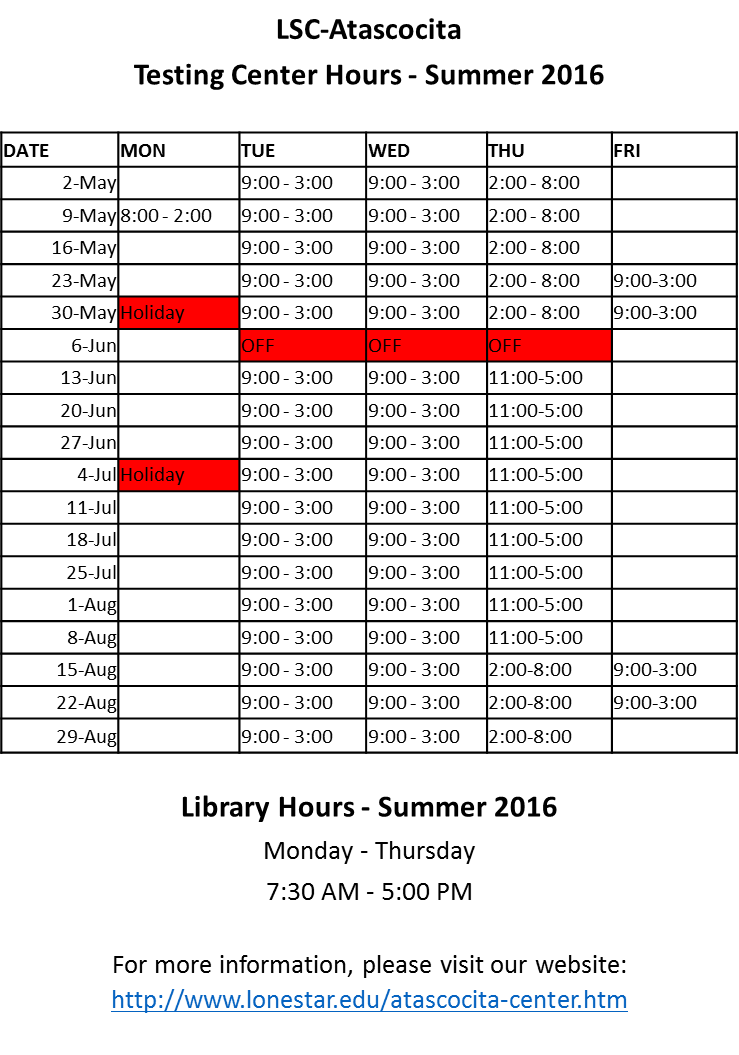 